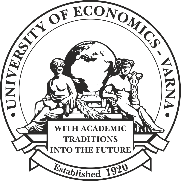 UNIVERSITY OF ECONOMICS – VARNAFACT SHEET 2020/2021  INSTITUTIONAL INFORMATION	   MAIN CONTACTS	   NOMINATIONS AND APPLICATION FOR ERASMUS+	  ACADEMIC INFORMATION	  PROMOTION	Name of the institutionUniversity of Economics - VarnaPostal address77 Knyaz Boris I Blvd., 9002 Varna, BulgariaErasmus codeBG VARNA04Institution websitehttp://www.ue-varna.bgIRO websitehttp://www.international.ue-varna.bg/enInstitutional agreementsMr Evgeni RaychevUEV International Relations Office: Head of International Relation Office +359 52 830 812, +359 882 164 775,  e.raychev@ue-varna.bg, 1-st floor, International Office, 77 Knyaz Boris I Blvd., 9002 Varna, BulgariaOutgoing studentsMs Daniela DOBREVAUEV International Relations Office – ERASMUS+: Coordinator+359 52 830 812, +359 882 164 662 int_relations@ue-varna.bg 1-st floor, Room 123B, 77 Knyaz Boris I Blvd., 9002 Varna, BulgariaIncoming students and staff from UEMs Valentina YORDANOVAUEV International Relations Office: Coordinator+359 52 830 812, +359 882 164 852, exchange_students@ue-varna.bg, 1-st floor, International Office, 77 Knyaz Boris I Blvd., 9002 Varna, BulgariaIncoming students and staff non-UE, outgoing staffMs Ekaterina KOLEVAUEV International Relations Office: Coordinator+359 52 830 812, +359 882 164 642, int_relations@ue-varna.bg 1-st floor, International Office, 77 Knyaz Boris I Blvd., 9002 Varna, BulgariaNomination deadlineWinter Semester & Full Year: May 31stSummer Semester:November 20thApplication deadlineWinter Semester & Full Year: June 30thSummer Semester: December 15thHow to apply?All students must be nominated by their home University.Selected students have to send in the following documents, before the application deadline, to  exchange_students@ue-varna.bg for checking:Student Application formLearning AgreementHousing Application Form (if needed)After approval, the original documents + 4 hardcopy photos must be sent by post to the university addressTuition feesAll exchange incoming students coming from partner universities are exempt from any tuition feesVisaAll Non-European students must have a valid VISA.In order to apply for it, they must receive an admission letter.Language skillsAll students enrolled in an exchange program must have a minimum level of B1-B2 in the language of instruction.All students enrolled in an exchange program leading to a diploma of the University of Economics - Varna must have a minimum level of B2 in the language of instruction.Academic calendarWinter Semester: September 14th 2020 – December 23rd/January 30th 2021 (depending on their LAs) preceded by an obligatory Orientation Week - 9-12 Sept 2020 Summer Semester: February 17th 2021 – May 28th/June 21st 2021 (depending on their LAs) preceded by an obligatory Orientation Week - 12-16th Feb 2021Orientation weekThe International Relations Office proposes several events to welcome the ERASMUS+ students, such as an Orientation week, before each semester starts. Number of credits and grading systemUndergraduate and graduate : 30 ECTS/semester, 60 ECTS/YearBachelor’s degrees : 4 years, 240 ECTSMaster’s degrees : 1 year = 60 ECTS, 1,5 years = 90 ECTSPartner Universities will receive the final transcript of records according to the ECTS grading system (from A to F)Language of instructionEnglishLearning agreementThe University of Economics - Varna proposes different bachelor and master courses for ERASMUS+ students. Students are required to take at least 70% of their courses within the same programme in order to avoid timetable overlaps.Online courses catalog: http://international.ue-varna.bg/en/45/ Facebookhttps://www.facebook.com/groups/216899438838875/Welcome guidehttp://international.ue-varna.bg/en/45/